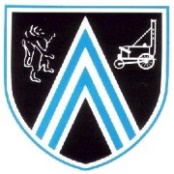 Addendum to Behaviour Policy due to the circumstances of COVID-19 Due to the current unprecedented circumstances of the COVID-19 virus it is necessary that all schools are prepared and have appropriate arrangements in place in relation to the management of any behaviour concerns both on and off site during this time. Therefore, we have produced this cover note/addendum to our existing school’s Behaviour Policy. This is to ensure all staff, Governors and Parents understand our protocols for managing behaviour concerns in response to a partial reopening of schools from June 1st. The following additions have been made to our behaviour policy to ensure the safety of our whole school community. Expectations of children for social distancing are: Stay in your own seat in the classroom or sit in the space you have been asked to.  Keep a sensible distance from other children as you move around the classroom/school or when lining up. Use the tape markers to guide you.  Put up your hand if you want to speak to the teacher instead of moving from your seat.  In the playground or outdoor r spaces as much as is reasonably possible, stay 2m apart from other children,  When outside, only play in the area that you have been told you are able to.  Do not enter the bathroom if there are more than 2 people in there.  Follow the instructions on moving around the school according to the one way system/staff instructions.  You must leave the school site as soon as you are directed to do so, you must not wait and walk home with a friends who are not in your bubble.Infection control:  You must not cough, spit cough or sneeze towards any other person.  Do not share equipment – you will have your own set of resources to use.  Do not share water bottles.  If you sneeze or cough you must cover your mouth with your elbow or preferably use a tissue using the ‘catch it, bin it, kill it approach’.  Wash your hands with soap and water for 20 seconds when you have been asked to do so or use hand sanitizer.Illness  If you feel ill at home you must tell your parents immediately and you must not come to school.  If you feel ill at school you must tell a teacher immediately so your parents can be contacted.